МИНИСТЕРСТВО СОЦИАЛЬНОЙ ЗАЩИТЫ НАСЕЛЕНИЯ КУЗБАССАПРИКАЗот 30 декабря 2021 г. N 305ОБ УТВЕРЖДЕНИИ АДМИНИСТРАТИВНОГО РЕГЛАМЕНТАПРЕДОСТАВЛЕНИЯ ГОСУДАРСТВЕННОЙ УСЛУГИ "ПРЕДОСТАВЛЕНИЕСУБСИДИЙ НА ОПЛАТУ ЖИЛОГО ПОМЕЩЕНИЯ И КОММУНАЛЬНЫХ УСЛУГ"В соответствии с Федеральным законом от 27.07.2010 N 210-ФЗ "Об организации предоставления государственных и муниципальных услуг", постановлением Коллегии Администрации Кемеровской области от 24.06.2011 N 288 "О Порядке разработки и утверждения административных регламентов предоставления государственных услуг исполнительными органами государственной власти Кемеровской области" приказываю:1. Утвердить прилагаемый административный регламент предоставления государственной услуги "Предоставление субсидий на оплату жилого помещения и коммунальных услуг".2. Признать утратившими силу приказ департамента социальной защиты населения Кемеровской области от 02.10.2019 N 149 "Об утверждении административного регламента предоставления государственной услуги "Предоставление субсидий на оплату жилого помещения и коммунальных услуг".3. Государственному казенному учреждению "Центр социальных выплат и информатизации Министерства социальной защиты населения Кузбасса" обеспечить размещение настоящего приказа на сайте "Электронный бюллетень Правительства Кемеровской области - Кузбасса" и на официальном сайте Министерства социальной защиты населения Кузбасса.4. Контроль за исполнением настоящего приказа оставляю за собой.5. Абзац третий подпункта 1.1, абзац пятый подпункта 2.10.2 административного регламента предоставления государственной услуги "Предоставление субсидий на оплату жилого помещения и коммунальных услуг", утвержденного настоящим приказом, вступает в силу со дня вступления в силу подпунктов "а" и "в" пункта 1 статьи 1 Федерального закона от 28.11.2018 N 442-ФЗ "О внесении изменений в статьи 159 и 160 Жилищного кодекса Российской Федерации".МинистрЕ.А.ВОРОНИНАУтвержденприказом Министерствасоциальной защитынаселения Кузбассаот 30 декабря 2021 г. N 305АДМИНИСТРАТИВНЫЙ РЕГЛАМЕНТПРЕДОСТАВЛЕНИЯ ГОСУДАРСТВЕННОЙ УСЛУГИ "ПРЕДОСТАВЛЕНИЕСУБСИДИЙ НА ОПЛАТУ ЖИЛОГО ПОМЕЩЕНИЯ И КОММУНАЛЬНЫХ УСЛУГ"1. Общие положения1.1. Административный регламент предоставления государственной услуги "Предоставление субсидий на оплату жилого помещения и коммунальных услуг" (далее соответственно - административный регламент, государственная услуга) определяет сроки и последовательность административных процедур (действий) органов, уполномоченных органами местного самоуправления в сфере социальной поддержки и социального обслуживания населения (далее - уполномоченные органы) при предоставлении государственной услуги по предоставлению субсидии на оплату жилого помещения и коммунальных услуг.Предметом регулирования административного регламента являются отношения в сфере предоставления государственной услуги по предоставлению субсидии на оплату жилого помещения и коммунальных услуг.В настоящем административном регламенте используются понятия, используемые в статье 159 Жилищного кодекса Российской Федерации (далее - ЖК РФ) и в постановлении Правительства Российской Федерации от 14.12.2005 N 761 "О предоставлении субсидий на оплату жилого помещения и коммунальных услуг" (далее - Правила).1.2. Заявителями на получение государственной услуги являются граждане, указанные в пунктах 3, 5 Правил.От имени заявителя заявление о предоставлении субсидии на оплату жилого помещения и коммунальных услуг и документы, указанные в пункте 2.6 настоящего административного регламента (далее соответственно - заявление, документы), также могут представляться законным представителем или лицом, уполномоченным заявителем на основании доверенности, оформленной в соответствии с законодательством Российской Федерации (далее - представитель заявителя).1.3. Требования к порядку информирования о предоставлении государственной услуги1.3.1. Информация по вопросам предоставления государственной услуги, сведений о ходе предоставления государственной услуги предоставляется:специалистом уполномоченного органа при непосредственном обращении заявителя в уполномоченный орган или посредством телефонной связи, в том числе путем размещения на официальном сайте уполномоченного органа в информационно-телекоммуникационной сети "Интернет" (далее - официальный сайт уполномоченного органа);путем размещения в федеральной государственной информационной системе "Единый портал государственных и муниципальных услуг (функций)" www.gosuslugi.ru (далее - Портал), при наличии технической возможности в подсистеме регионального портала государственных и муниципальных услуг (функций) государственной информационной системы "Комплексная информационная система оказания государственных и муниципальных услуг Кемеровской области - Кузбасса" (далее - региональный портал);путем размещения на информационном стенде в помещении уполномоченного органа, в информационных материалах (брошюры, буклеты, листовки, памятки);посредством ответов на письменные обращения;сотрудником отдела "Мои документы" государственного автономного учреждения "Уполномоченный многофункциональный центр предоставления государственных и муниципальный услуг на территории Кузбасса" (далее - МФЦ) в соответствии с пунктом 6.3 настоящего административного регламента.1.3.2. Справочная информация о местонахождении, графике работы, контактных телефонах уполномоченного органа, адресе электронной почты уполномоченного органа размещена на официальном сайте уполномоченного органа, в федеральной государственной информационной системе "Федеральный реестр государственных и муниципальных услуг (функций)" (далее - федеральный реестр), на Портале, на региональном портале (при наличии технической возможности).Справочная информация о местонахождении, графике работы, контактных телефонах МФЦ, адресе электронной почты МФЦ размещена на официальном сайте МФЦ, на информационном стенде МФЦ.2. Стандарт предоставления государственной услуги2.1. Наименование государственной услуги "Предоставление субсидий на оплату жилого помещения и коммунальных услуг".2.2. Государственная услуга предоставляется уполномоченными органами.Уполномоченные органы не вправе требовать от заявителя осуществления действий, в том числе согласований, необходимых для получения государственной услуги и связанных с обращением в иные государственные органы, организации, за исключением получения услуг, включенных в перечень услуг, которые являются необходимыми и обязательными для предоставления государственных услуг, утвержденный нормативным правовым актом Кемеровской области - Кузбасса.2.3. Результатом предоставления государственной услуги является принятие уполномоченным органом решения:о предоставлении субсидии на оплату жилого помещения и коммунальных услуг;об отказе в предоставлении субсидии на оплату жилого помещения и коммунальных услуг.2.4. Срок предоставления государственной услуги не может превышать 10 рабочих дней со дня получения всех необходимых документов (сведений) уполномоченным органом, МФЦ.Срок приостановления предоставления государственной услуги составляет не более чем 1 месяц.Срок направления (вручения) заявителю решения об отказе в предоставлении субсидии на оплату жилого помещения и коммунальных услуг не может превышать 3 рабочих дней со дня его принятия. Сведения о принятом решении о предоставлении субсидии на оплату жилого помещения и коммунальных услуг направляются заявителю по его требованию только в случаях его непосредственного обращения в уполномоченный орган или посредством телефонной связи, или посредством ответов на письменные обращения в уполномоченный орган.2.5. Перечень нормативных правовых актов, регулирующих предоставление государственной услуги (с указанием их реквизитов и источников официального опубликования), размещен на официальных сайтах уполномоченных органов, в федеральном реестре, на Портале, региональном портале (при наличии технической возможности).2.6. Исчерпывающий перечень документов и сведений, необходимых для предоставления государственной услуги и услуг, которые являются необходимыми и обязательными для предоставления государственной услуги, подлежащих представлению заявителемДля предоставления государственной услуги требуются заявление о предоставлении субсидии с указанием всех членов семьи и степени родства по форме согласно приложению N 1 к настоящему административному регламенту с приложением документов, а также с указанием сведений в заявлении, указанных в пунктах 8, 8(1), 8(2) Правил.Заявители, указанные в пункте 5 Правил, предоставляют дополнительно документы, указанные в пункте 9 Правил.В случае если заявителем представляются документы на члена(ов) семьи, дополнительно к вышеуказанным документам представляется согласие (несогласие) на обработку персональных данных от совершеннолетних лиц, указанных заявителем в заявлении, в письменной произвольной форме, соответствующее требованиям части 4 статьи 9 Федерального закона от 27.07.2006 N 152-ФЗ "О персональных данных". Согласие (несогласие) на обработку персональных данных в отношении несовершеннолетнего(их) ребенка (детей) заполняется(ются) и подписывается(ются) его (их) родителем(ями) (законным(и) представителем(ями).2.7. Исчерпывающий перечень документов и сведений, необходимых для предоставления государственной услуги, которые находятся в распоряжении государственных органов, органов местного самоуправления и иных органов, участвующих в предоставлении государственных или муниципальных услуг, и которые заявитель вправе представить2.7.1. Документами, необходимыми для предоставления государственной услуги, которые находятся в распоряжении государственных органов, органов местного самоуправления и иных органов, участвующих в предоставлении государственной услуги, являются документы (сведения), указанные в пункте 8(1) Правил.2.7.2. Заявитель вправе представить документы, указанные в подпункте 2.7.1 настоящего пункта, по собственной инициативе.2.7.3. В случае непредставления заявителем документов, указанных в подпункте 2.7.1 настоящего пункта, уполномоченным органом, МФЦ (в случае если межведомственное информационное взаимодействия предусмотрено в соглашении о взаимодействии между уполномоченным органом и МФЦ) в рамках межведомственного информационного взаимодействия в соответствии с Федеральным законом от 27.07.2010 N 210-ФЗ "Об организации предоставления государственных и муниципальных услуг" (далее - Федеральный закон N 210-ФЗ) запрашивает их в государственных органах, органах местного самоуправления и иных органов, участвующих в предоставлении государственных или муниципальных услуг, в распоряжении которых они находятся.2.8. Запрещается требовать от заявителя:представления документов и информации или осуществления действий, представление или осуществление которых не предусмотрено нормативными правовыми актами, регулирующими отношения, возникающие в связи с предоставлением государственной услуги;представления документов и информации, которые в соответствии с нормативными правовыми актами Российской Федерации, нормативными правовыми актами Кемеровской области - Кузбасса и муниципальными правовыми актами находятся в распоряжении исполнительных органов государственной власти Кемеровской области - Кузбасса, предоставляющих государственную услугу, иных государственных органов, органов местного самоуправления и (или) подведомственных исполнительным органам государственной власти Кемеровской области - Кузбасса и органам местного самоуправления организаций, участвующих в предоставлении государственных или муниципальных услуг, за исключением документов, указанных в части 6 статьи 7 Федерального закона N 210-ФЗ;представления документов и информации, отсутствие и (или) недостоверность которых не указывались при первоначальном отказе в приеме документов, необходимых для предоставления государственной услуги, либо в предоставлении государственной услуги, за исключением случаев, предусмотренных пунктом 4 части 1 статьи 7 Федерального закона N 210-ФЗ;предоставления на бумажном носителе документов и информации, электронные образы которых ранее были заверены в соответствии с пунктом 7.2 части 1 статьи 16 Федерального закона N 210-ФЗ, за исключением случаев, если нанесение отметок на такие документы либо их изъятие является необходимым условием предоставления государственной услуги, и иных случаев, установленных федеральными законами.2.9. Основания для отказа в приеме заявления, документов действующим законодательством не предусмотрены.2.10. Исчерпывающий перечень оснований для приостановления или отказа в предоставлении государственной услуги.2.10.1. Предоставление государственной услуги приостанавливается не более чем на один месяц, в случае если по истечении 10 дней со дня получения заявления или документов в виде электронного документа заявитель не представил всех или части документов в уполномоченный орган.2.10.2. Основаниями для отказа в предоставлении государственной услуги являются:представление заявителем неполных и (или) заведомо недостоверных сведений;представление заявителем документов, по форме или содержанию не соответствующих требованиям действующего законодательства;отсутствие у заявителя права на получение государственной услуги;наличие у заявителя задолженности, указанной в статье 159 ЖК РФ и в Правилах;несогласие на обработку персональных данных лиц(а), указанных(ого) заявителем в заявлении;непредставление заявителем документов (или представление не в полном объеме), обязанность по представлению которых возложена на заявителя;истечение срока приостановления рассмотрения заявления.2.11. При предоставлении государственной услуги получение услуг, которые являются необходимыми и обязательными для предоставления государственной услуги, в том числе сведений о документе (документах), выдаваемом (выдаваемых) организациями, участвующими в предоставлении государственной услуги, не требуется.2.12. За предоставление государственной услуги государственная пошлина или иная плата не взимается.2.13. Максимальный срок ожидания в очереди при подаче заявителем заявления и документов и при получении решения об отказе в предоставлении государственной услуги не должен превышать 15 минут.2.14. Заявление и документы, представленные в уполномоченный орган, МФЦ непосредственно, регистрируются в день поступления.Заявление и документы, направленные в уполномоченный орган посредством почтовой связи, регистрируются не позднее рабочего дня, следующего за днем поступления заявления и документов.Заявление и копии документов (при их наличии), направленные при наличии технической возможности в уполномоченный орган посредством электронной формы через Портал или региональный портал, регистрируются не позднее рабочего дня, следующего за днем их поступления в уполномоченный орган. В случае поступления заявления и документов в выходные или нерабочие праздничные дни их регистрация осуществляется в первый рабочий день уполномоченного органа, следующий за выходным или нерабочим праздничным днем.2.15. Требования к помещениям, в которых предоставляется государственная услуга2.15.1. Помещение уполномоченного органа, в котором предоставляется государственная услуга, обеспечивается необходимыми для предоставления государственной услуги оборудованием, канцелярскими принадлежностями, офисной мебелью, текстовой и (при наличии технической возможности) визуальной, мультимедийной информацией о порядке предоставления государственной услуги, которая соответствует оптимальному зрительному восприятию.Помещение уполномоченного органа для приема заявителей оборудуется информационными стендами, на которых размещается форма заявления с образцом ее заполнения и перечень документов, необходимых для предоставления государственной услуги.Информационные стенды должны располагаться в месте, доступном для просмотра (в том числе при большом количестве посетителей).Для ожидания приема заявителям отводятся места, оборудованные стульями, кресельными секциями или скамьями, столами (стойками) для обеспечения возможности оформления документов.Центральный вход в здание, в котором предоставляется государственная услуга, оборудуется вывеской, содержащей информацию о наименовании и режиме работы уполномоченного органа.Вход в здание оборудуется в соответствии с требованиями, обеспечивающими беспрепятственный доступ инвалидов (пандусы, поручни, другие специальные приспособления).Помещения уполномоченного органа для предоставления государственной услуги размещаются на первом этаже здания, оборудованного отдельным входом, либо в отдельно стоящем здании для свободного доступа заявителей. Передвижение по помещениям уполномоченного органа, в которых проводится прием заявления, не должно создавать затруднений для лиц с ограниченными возможностями здоровья.При расположении помещения уполномоченного органа на верхнем этаже специалисты уполномоченного органа обязаны осуществлять прием заявителей на первом этаже, если по состоянию здоровья заявитель не может подняться по лестнице.На территории, прилегающей к зданию уполномоченного органа, организуются места для парковки автотранспортных средств, в том числе места для парковки автотранспортных средств инвалидов (не менее 10 процентов мест, но не менее одного места), доступ заявителей к парковочным местам является бесплатным.Помещения уполномоченного органа, предназначенные для предоставления государственной услуги, должны соответствовать санитарно-эпидемиологическим правилам и нормативам.В помещениях уполномоченного органа на видном месте помещаются схемы размещения средств пожаротушения и путей эвакуации в экстренных случаях.2.15.2. Уполномоченными органами обеспечивается создание инвалидам и иным маломобильным группам населения следующих условий доступности помещений в соответствии с требованиями, установленными законодательными и иными нормативными правовыми актами:возможность беспрепятственного входа в помещения и выхода из них;возможность самостоятельного передвижения по территории помещения в целях доступа к месту предоставления государственной услуги, в том числе с помощью работников уполномоченного органа, ассистивных и вспомогательных технологий, а также сменного кресла-коляски;возможность посадки в транспортное средство и высадки из него перед входом в помещение, в том числе с использованием кресла-коляски и при необходимости с помощью работников уполномоченного органа;сопровождение инвалидов, имеющих стойкие нарушения функции зрения и самостоятельного передвижения по территории помещения;содействие инвалиду при входе в помещение и выходе из него, информирование инвалида о доступных маршрутах общественного транспорта;надлежащее размещение носителей информации, необходимой для обеспечения беспрепятственного доступа инвалидов к помещению и государственной услуге, с учетом ограничений их жизнедеятельности, в том числе дублирование необходимой для получения услуги звуковой и зрительной информации, а также надписей, знаков и иной текстовой и графической информации знаками, выполненными рельефно-точечным шрифтом Брайля и на контрастном фоне;обеспечение допуска в помещение, в котором предоставляется государственная услуга, собаки-проводника при наличии документа, подтверждающего ее специальное обучение, выданного по форме и в порядке, утвержденных приказом Министерства труда и социальной защиты Российской Федерации от 22.06.2015 N 386н "Об утверждении формы документа, подтверждающего специальное обучение собаки-проводника, и порядка его выдачи".В случае невозможности полностью приспособить помещение уполномоченного органа с учетом потребностей инвалидов руководитель уполномоченного органа должен принимать меры для обеспечения доступа инвалидов к месту предоставления услуги либо, когда это возможно, обеспечить предоставление государственной услуги по месту жительства инвалида или в дистанционном режиме.2.15.3. Требования к комфортности и доступности предоставления государственной услуги в МФЦ устанавливаются постановлением Правительства Российской Федерации от 22.12.2012 N 1376 "Об утверждении Правил организации деятельности многофункциональных центров предоставления государственных и муниципальных услуг".2.16. Показатели доступности и качества государственной услуги2.16.1. Основными показателями доступности и качества предоставления государственной услуги являются:расположенность помещений уполномоченного органа, предназначенных для предоставления государственной услуги, в зоне доступности к основным транспортным магистралям;степень информированности заявителя о порядке предоставления государственной услуги (доступность информации о государственной услуге, возможность выбора способа получения информации);возможность выбора заявителем форм обращения за получением государственной услуги;доступность обращения за предоставлением государственной услуги, в том числе для лиц с ограниченными возможностями здоровья;своевременность предоставления государственной услуги в соответствии со стандартом ее предоставления;соблюдение сроков предоставления государственной услуги и сроков выполнения административных процедур при предоставлении государственной услуги;возможность получения информации о ходе предоставления государственной услуги;отсутствие обоснованных жалоб со стороны заявителя по результатам предоставления государственной услуги;открытый доступ для заявителя информации о порядке и сроках предоставления государственной услуги, порядке обжалования действий (бездействия) уполномоченного органа, руководителя уполномоченного органа либо специалиста уполномоченного органа, МФЦ, сотрудника МФЦ;наличие необходимого и достаточного количества специалистов уполномоченного органа, а также помещений уполномоченного органа, в которых осуществляется прием заявлений от заявителей.2.16.2. Уполномоченными органами обеспечивается создание инвалидам и иным маломобильным группам населения следующих условий доступности государственной услуги в соответствии с требованиями, установленными законодательными и иными нормативными правовыми актами:оказание инвалидам помощи, необходимой для получения в доступной для них форме информации о правилах предоставления государственной услуги, в том числе об оформлении необходимых для получения государственной услуги документов, о совершении ими других необходимых для получения государственной услуги действий;предоставление инвалидам по слуху при необходимости государственной услуги с использованием русского жестового языка, включая обеспечение допуска в помещение сурдопереводчика, тифлосурдопереводчика;оказание помощи в преодолении барьеров, мешающих получению ими государственных услуг наравне с другими лицами.2.16.3. При предоставлении государственной услуги взаимодействие заявителя со специалистом уполномоченного органа осуществляется при личном обращении заявителя:для получения информации по вопросам предоставления государственной услуги;для подачи заявления и документов;для получения информации о ходе предоставления государственной услуги;для получения результата предоставления государственной услуги.Продолжительность взаимодействия заявителя со специалистом уполномоченного органа не может превышать 15 минут.2.16.4. Предоставление государственной услуги в МФЦ возможно при наличии заключенного соглашения о взаимодействии между уполномоченным органом и МФЦ.Предоставление государственной услуги посредством запроса о предоставлении двух и более государственных услуг в МФЦ при однократном обращении заявителя не осуществляется.2.16.5. Предоставление государственной услуги по экстерриториальному принципу невозможно.2.17. Иные требования, в том числе учитывающие особенности предоставления государственной услуги в электронной форме2.17.1. Заявитель вправе обратиться за предоставлением государственной услуги при наличии технической возможности в электронной форме через Портал или региональный портал путем заполнения интерактивной формы заявления (формирования запроса о предоставлении государственной услуги, содержание которого соответствует требованиям формы заявления, установленной настоящим административным регламентом) (далее - запрос). Обращение заявителя в уполномоченный орган указанным способом обеспечивает возможность направления и получения однозначной и конфиденциальной информации, а также промежуточных сообщений и ответной информации.2.17.2. При предоставлении государственных услуг при наличии технической возможности в электронной форме посредством Портала или регионального портала заявителю обеспечивается:получение информации о порядке и сроках предоставления государственной услуги;запись на прием в уполномоченный орган для подачи заявления и документов;формирование запроса о предоставлении государственной услуги (далее - запрос);прием и регистрация уполномоченным органом запроса и документов;получение результата предоставления государственной услуги;получение сведений о ходе выполнения запроса;осуществление оценки качества предоставления государственной услуги;досудебное (внесудебное) обжалование решений и действий (бездействия) уполномоченного органа, руководителя уполномоченного органа либо специалиста уполномоченного органа, МФЦ, сотрудника МФЦ.2.17.3. При направлении запроса используется электронная подпись в соответствии с требованиями Федерального закона "Об электронной подписи" и Федерального закона "Об организации предоставления государственных и муниципальных услуг".3. Состав, последовательность и сроки выполненияадминистративных процедур (действий), требований к порядкуих выполнения, в том числе особенности выполненияадминистративных процедур (действий) в электронной форме3.1. Предоставление государственной услуги включает в себя следующие административные процедуры (действия):прием и рассмотрение заявления, документов для установления оснований предоставления государственной услуги;принятие решения о предоставлении субсидии на оплату жилого помещения и коммунальных услуг либо об отказе в предоставлении субсидии на оплату жилого помещения и коммунальных услуг.3.1.1. Прием и рассмотрение заявления, документов для установления оснований предоставления государственной услуги3.1.1.1. Основанием для начала предоставления государственной услуги является: личное обращение заявителя в уполномоченный орган по месту жительства; в МФЦ, действующий на территории муниципального образования, в котором проживает заявитель; поступление заявления и документов посредством почтовой связи в уполномоченный орган; направление заявления (запроса) и копий документов (при наличии) в электронной форме при наличии технической возможности посредством Портала или регионального портала.3.1.1.2. При личном обращении заявителя в уполномоченный орган специалист уполномоченного органа:разъясняет заявителю действующее законодательство, регулирующее предоставление субсидии на оплату жилого помещения и коммунальных услуг;устанавливает личность заявителя на основании документа, удостоверяющего его личность;проверяет документ, подтверждающий полномочия представителя заявителя, в случае его обращения от имени заявителя;выдает бланк заявления и разъясняет порядок его заполнения (при его отсутствии). По желанию заявителя бланк заявления от его имени может быть заполнен специалистом уполномоченного органа. В случае заполнения заявления специалистом уполномоченного органа в заявлении делается соответствующая отметка;проверяет соответствие сведений, указанных в заявлении данным, содержащимся в представленных документах; проверяет, что заявление не написано карандашом, заполнено разборчиво, фамилия, имя, отчество (при наличии), адрес места жительства указаны полностью;сверяет копии представленных документов с подлинниками, заверяет их, возвращает заявителю подлинники документов. При заверении соответствия копии документа подлиннику на копии документа проставляет надпись "Верно", заверяет подписью с указанием должности, фамилии, инициалов и даты заверения;проверяет наличие всех документов, которые должны прилагаться к заявлению;выдает расписку-уведомление о приеме и регистрации заявления и документов (приложение N 1 к настоящему административному регламенту) (далее - расписка-уведомление);уведомляет заявителя о наличии препятствий для рассмотрения вопроса о предоставлении государственной услуги (при отсутствии документов, несоответствии их требованиям действующего законодательства), объясняет заявителю содержание выявленных недостатков в представленных документах и предполагаемых последствиях в виде отказа в предоставлении государственной услуги, предлагает принять меры по устранению недостатков. В случае если заявитель настаивает на принятии заявления и документов - принимает их у заявителя. После устранения недостатков заявитель имеет право повторно обратиться за предоставлением государственной услуги в порядке, предусмотренном настоящим административным регламентом.3.1.1.3. При направлении заявителем заявления и документов посредством почтовой связи специалист уполномоченного органа:вскрывает конверт, проверяет наличие в нем заявления и документов;проверяет соответствие сведений, указанных в заявлении, данным, содержащимся в представленных документах; проверяет, что заявление не написано карандашом, заполнено разборчиво, фамилия, имя, отчество (при наличии), адрес места жительства указаны полностью;проверяет наличие всех документов, которые должны прилагаться к заявлению.3.1.1.4. Предоставление государственной услуги в электронной форме при наличии технической возможности посредством Портала, регионального порталаИнформирование заявителей по вопросам предоставления государственной услуги осуществляется путем размещения на Портале и региональном портале (при наличии технической возможности).Формирование заявления осуществляется, при наличии технической возможности, посредством заполнения электронной формы заявления (запроса) на Портале, региональном портале.На Портале, региональном портале (при наличии технической возможности) размещается образец заполнения электронной формы заявления (запроса).Форматно-логическая проверка сформированного заявления (запроса) осуществляется автоматически после заполнения заявителем каждого из полей электронной формы запроса. При выявлении некорректно заполненного поля электронной формы запроса заявитель уведомляется о характере выявленной ошибки и порядке ее устранения посредством информационного сообщения непосредственно в электронной форме запроса.При направлении заявителем заявления (запроса) и копий документов посредством электронной формы, при наличии технической возможности, через Портал или региональный портал специалист уполномоченного органа:распечатывает заявление (запрос) и копии документов (при наличии);формирует и направляет заявителю электронное уведомление о получении заявления (запроса) и копий документов (при наличии) не позднее следующего рабочего дня со дня их получения с указанием перечня подлинников документов и даты их представления в уполномоченный орган. Срок представления заявителем подлинников документов не должен превышать 10 рабочих дней со дня получения уполномоченным органом заявления (запроса) и копий документов (при наличии).При представлении заявителем подлинников документов специалист уполномоченного органа: устанавливает личность заявителя на основании документа, удостоверяющего его личность; проверяет документы, подтверждающие полномочия представителя заявителя (в случае его обращения от имени заявителя); проводит первичную проверку представленных документов на их соответствие требованиям действующего законодательства; проверяет, что документы не имеют серьезных повреждений, наличие которых не позволяет однозначно истолковать их содержание, отсутствуют подчистки, приписки, зачеркнутые слова, исправления; проверяет, что срок действия представленных документов не истек; проверяет соответствие распечатанных (представленных) копий документов их подлинникам, заверяет их, возвращает заявителю подлинники документов. При заверении соответствия копии документа подлиннику на копии документа проставляет надпись "Верно", заверяет подписью с указанием должности, фамилии, инициалов и даты заверения; выдает расписку-уведомление.В случае непредставления подлинников документов специалист уполномоченного органа в течение 3 рабочих дней со дня принятия решения о приостановлении рассмотрения заявления, уведомляет заявителя о приостановлении рассмотрения заявления не более чем на один месяц с даты поступления заявления с указанием оснований приостановления согласно приложению N 2 к настоящему административному регламенту.Если в течение срока, указанного в абзаце восьмом настоящего пункта, заявителем не представлены подлинники документов, уполномоченным органом принимается решение об отказе в предоставлении субсидии на оплату жилого помещения и коммунальных услуг и сообщается об этом заявителю в течение 3 рабочих дней со дня принятия указанного решения. Решение об отказе в предоставлении субсидии на оплату жилого помещения и коммунальных услуг принимается в порядке, предусмотренном подпунктом 3.1.2 настоящего административного регламента.Информация о ходе предоставления государственной услуги направляется заявителю в срок, не превышающий одного рабочего дня после соответствующего запроса заявителя.Результат предоставления государственной услуги направляется заявителю в порядке, предусмотренном подпунктом 3.1.2.4 настоящего административного регламента.3.1.1.5. Формирование и направление межведомственного запроса3.1.1.5.1. В случае если заявителем не представлены документы, указанные в подпункте 2.7.1 настоящего административного регламента, специалист уполномоченного органа не позднее 1 рабочего дня с даты поступления заявления и документов в рамках межведомственного информационного взаимодействия запрашивает соответствующие документы (сведения).3.1.1.5.2. Формирование межведомственного запроса и его направление в соответствующий орган осуществляется в соответствии с требованиями Федерального закона N 210-ФЗ.Срок подготовки и направления ответа на межведомственный запрос не может превышать 5 рабочих дней со дня поступления межведомственного запроса.3.1.1.6. После поступления в уполномоченный орган заявления (запроса) и документов (при наличии) специалист уполномоченного органа:вносит в программно-технический комплекс данные, необходимые для предоставления государственной услуги;подготавливает проект решения о предоставлении субсидии на оплату жилого помещения и коммунальных услуг (приложение N 3 к настоящему административному регламенту) либо проект решения об отказе в предоставлении субсидии на оплату жилого помещения и коммунальных услуг (приложение N 4 к настоящему административному регламенту);представляет подготовленный проект соответствующего решения вместе с заявлением (запросом) и документами руководителю уполномоченного органа для проверки и подписания.3.1.1.7. Общий срок административной процедуры не должен превышать 8 рабочих дней со дня получения всех необходимых документов.3.1.2. Принятие решения о предоставлении субсидии на оплату жилого помещения и коммунальных услуг либо решения об отказе в предоставлении субсидии на оплату жилого помещения и коммунальных услуг3.1.2.1. Основанием для начала административной процедуры является поступление проекта соответствующего решения вместе с заявлением и документами, необходимыми для предоставления государственной услуги.3.1.2.2. Руководитель уполномоченного органа:проверяет наличие документов, необходимых для предоставления государственной услуги, правильность их оформления;проверяет подготовленный проект решения о предоставлении субсидии на оплату жилого помещения и коммунальных услуг либо решения об отказе в предоставлении субсидии на оплату жилого помещения и коммунальных услуг на предмет соответствия требованиям законодательства и настоящего административного регламента, подписывает его, ставит печать уполномоченного органа, возвращает представленные заявление, документы, необходимые для предоставления государственной услуги, и подписанное решение специалисту уполномоченного органа для последующей работы.3.1.2.3. Общий срок административной процедуры не должен превышать 2 рабочих дней со дня поступления заявления (запроса), документов и проекта решения о предоставлении субсидии на оплату жилого помещения и коммунальных услуг либо решения об отказе в предоставлении субсидии на оплату жилого помещения и коммунальных услуг руководителю уполномоченного органа.3.1.2.4. Специалист уполномоченного органа:брошюрует в дело заявителя заявление (запрос), документы (сведения), ответ(ы) на межведомственный(ые) запрос(ы) (при его (их) направлении); подписанное решение о предоставлении субсидии на оплату жилого помещения и коммунальных услуг либо решения об отказе в предоставлении субсидии на оплату жилого помещения и коммунальных услуг,направляет заявителю второй экземпляр решения об отказе в предоставлении субсидии на оплату жилого помещения и коммунальных услуг в течение 3 рабочих дней со дня его принятия (при обращении заявителя в уполномоченный орган непосредственно);направляет заявителю посредством Портала, регионального портала в форме электронного документа уведомление о принятом решении (при принятии решения об отказе направляет скан-копию решения об отказе и текстовое пояснение о необходимости обратиться в уполномоченный орган для получения подлинника документа) в течение 3 рабочих дней после принятия руководителем уполномоченного органа решения о предоставлении государственной услуги или об отказе в предоставлении государственной услуги (при обращении заявителя посредством электронной формы через Портал или региональный портал). Заявителю предоставляется возможность сохранения электронного документа, являющегося результатом предоставления услуги и подписанного уполномоченным должностным лицом с использованием усиленной квалифицированной электронной подписи, на своих технических средствах, а также возможность направления такого электронного документа в иные органы (организации);направляет заявителю сведения о принятии руководителем уполномоченного органа решения о предоставлении субсидии по требованию заявителя только в случаях непосредственного обращения в уполномоченный орган или посредством телефонной связи, или посредством ответов на письменные обращения в уполномоченный орган;передает сотруднику МФЦ решение об отказе в предоставлении субсидии на оплату жилого помещения и коммунальных услуг не позднее 5 рабочих дней со дня вынесения указанного решения по сопроводительному реестру, содержащему дату и отметку о передаче (при обращении заявителя за предоставлением государственной услуги в МФЦ и при принятии решения об отказе). Сопроводительный реестр заверяется специалистом уполномоченного органа и передается сотруднику МФЦ под подпись при личном обращении сотрудника МФЦ в уполномоченный орган. Один экземпляр сопроводительного реестра остается в уполномоченном органе и хранится как документ строгой отчетности отдельно от личных дел, второй - передается в МФЦ. В решении об отказе в предоставлении субсидии на оплату жилого помещения и коммунальных услуг производится отметка с указанием реквизитов реестра, по которому оно передано.3.2. В случае обращения заявителя в уполномоченный орган с требованием исправить допущенные опечатки и ошибки в выданном решении об отказе в предоставлении государственной услуги, уполномоченный орган исправляет указанные опечатки и ошибки в течение 7 рабочих дней со дня обращения заявителя.3.3. Для предоставления государственной услуги не требуется совершение иных действий, кроме тех, что предусмотрены настоящим административным регламентом.4. Формы контроля за предоставлением государственной услуги4.1. Текущий контроль за соблюдением и исполнением специалистом уполномоченного органа положений настоящего административного регламента и иных нормативных правовых актов, устанавливающих требования к предоставлению государственной услуги, осуществляется руководителем уполномоченного органа.4.1.1. Текущий контроль осуществляется путем проведения руководителем уполномоченного органа проверок соблюдения и исполнения специалистами уполномоченного органа положений настоящего административного регламента, иных нормативных правовых актов Российской Федерации и Кемеровской области - Кузбасса.4.1.2. Руководитель уполномоченного органа ежемесячно запрашивает от лиц, указанных в подпункте 4.1.3 настоящего административного регламента, информацию о предоставлении государственной услуги.4.1.3. Непосредственный контроль за соблюдением специалистами уполномоченного органа последовательности действий, определенных административными процедурами по предоставлению государственной услуги, осуществляется начальником отдела уполномоченного органа, отвечающим за предоставление государственной услуги, либо заместителем руководителя уполномоченного органа.4.2. Контроль за полнотой и качеством предоставления государственной услуги включает в себя проведение Министерством социальной защиты населения Кузбасса (далее - Министерство) плановых и внеплановых проверок, выявление и устранение нарушений прав заявителей, рассмотрение, принятие в пределах компетенции решений и подготовку ответов на обращения заявителей, содержащих жалобы на действия (бездействия) и решения уполномоченного органа.4.2.1. Плановые проверки осуществляются в соответствии с ежегодным планом проведения плановых проверок.4.2.2. Внеплановые проверки проводятся на основании обращений граждан, юридических лиц и информации от государственных органов о фактах нарушений законодательства Российской Федерации, влекущих возникновение чрезвычайных ситуаций, угрозу жизни и здоровью граждан, а также массовые нарушения прав граждан.4.3. Специалист уполномоченного органа, заместитель руководителя уполномоченного органа либо начальник отдела уполномоченного органа, ответственный за предоставление государственной услуги, руководитель уполномоченного органа несут персональную ответственность за предоставление государственной услуги, соблюдение сроков и порядка предоставления государственной услуги.Персональная ответственность лиц, указанных в абзаце первом настоящего пункта, закрепляется в их должностных регламентах в соответствии с требованиями действующего законодательства.4.4. Контроль за предоставлением государственной услуги, в том числе со стороны заявителей, их объединений и организаций, обеспечивается посредством открытости деятельности уполномоченных органов при предоставлении государственной услуги, получения заявителями, их объединениями и организациями полной и достоверной информации о порядке предоставления государственной услуги, возможности досудебного (внесудебного) обжалования решений, действий (бездействия) уполномоченного органа, руководителя уполномоченного органа, заместителя руководителя уполномоченного органа, начальника отдела уполномоченного органа, отвечающих за предоставление государственной услуги, либо специалиста уполномоченного органа.5. Досудебный (внесудебный) порядок обжалования решенийи действий (бездействия) уполномоченного органа,руководителя уполномоченного органа либо специалистауполномоченного органа, МФЦ, сотрудника МФЦ5.1. При предоставлении государственной услуги заявитель имеет право подать жалобу на решение, принятое в ходе предоставления государственной услуги, и (или) действие (бездействие) уполномоченного органа, руководителя уполномоченного органа либо специалиста уполномоченного орган, МФЦ, сотрудника МФЦ (далее - жалоба).5.2. Заявитель, с учетом положений статьи 11.1 Федерального закона N 210-ФЗ, может обратиться с жалобой, в том числе в следующих случаях:нарушение срока регистрации заявления о предоставлении государственной услуги;нарушение срока предоставления государственной услуги. В указанном случае досудебное (внесудебное) обжалование заявителем решений и действий (бездействия) МФЦ, сотрудника МФЦ возможно в случае, если на МФЦ, решения и действия (бездействие) которого обжалуются, возложена функция по предоставлению соответствующей государственной услуги в полном объеме в порядке, определенном частью 1.3 статьи 16 Федерального закона N 210-ФЗ;требование у заявителя документов или сведений либо осуществление действий, представление или осуществление которых не предусмотрено нормативными правовыми актами Российской Федерации и Кемеровской области - Кузбасса для предоставления государственной услуги;отказ в приеме документов, предоставление которых предусмотрено нормативными правовыми актами Российской Федерации и Кемеровской области - Кузбасса для предоставления государственной услуги, у заявителя;отказ в предоставлении государственной услуги, если основания отказа не предусмотрены федеральными законами и принятыми в соответствии с ними иными нормативными правовыми актами Российской Федерации, законами и иными нормативными правовыми актами Кемеровской области - Кузбасса. В указанном случае досудебное (внесудебное) обжалование заявителем решений и действий (бездействия) МФЦ, сотрудника МФЦ возможно в случае, если на МФЦ, решения и действия (бездействие) которого обжалуются, возложена функция по предоставлению соответствующих государственных или муниципальных услуг в полном объеме в порядке, определенном частью 1.3 статьи 16 Федерального закона N 210-ФЗ;затребование с заявителя при предоставлении государственной услуги платы, не предусмотренной нормативными правовыми актами Российской Федерации и Кемеровской области - Кузбасса;отказ уполномоченного органа, руководителя уполномоченного органа, МФЦ, сотрудника МФЦ в исправлении допущенных ими опечаток и ошибок в выданных в результате предоставления государственной услуги документах либо нарушение установленного срока таких исправлений. В указанном случае досудебное (внесудебное) обжалование заявителем решений и действий (бездействия) МФЦ, сотрудника МФЦ возможно в случае, если на МФЦ, решения и действия (бездействие) которого обжалуются, возложена функция по предоставлению соответствующей государственной услуги в полном объеме в порядке, определенном частью 1.3 статьи 16 Федерального закона N 210-ФЗ;нарушение срока или порядка выдачи документов по результатам предоставления государственной услуги;приостановление предоставления государственной услуги, если основания приостановления не предусмотрены федеральными законами и принятыми в соответствии с ними иными нормативными правовыми актами Российской Федерации, законами и иными нормативными правовыми актами Кемеровской области - Кузбасса. В указанном случае досудебное (внесудебное) обжалование заявителем решений и действий (бездействия) МФЦ, сотрудника МФЦ возможно в случае, если на МФЦ, решения и действия (бездействие) которого обжалуются, возложена функция по предоставлению соответствующей государственной услуги в полном объеме в порядке, определенном частью 1.3 статьи 16 Федерального закона N 210-ФЗ;требование у заявителя при предоставлении государственной услуги документов или сведений, отсутствие и (или) недостоверность которых не указывались при первоначальном отказе в приеме документов, необходимых для предоставления государственной услуги, либо в предоставлении государственной услуги, за исключением случаев, предусмотренных пунктом 4 части 1 статьи 7 Федерального закона N 210-ФЗ. В указанном случае досудебное (внесудебное) обжалование заявителем решений и действий (бездействия) МФЦ, сотрудника МФЦ возможно в случае, если на МФЦ, решения и действия (бездействие) которого обжалуются, возложена функция по предоставлению соответствующей государственной услуги в полном объеме в порядке, определенном частью 1.3 статьи 16 Федерального закона N 210-ФЗ.5.3. Жалоба подается в письменной форме на бумажном носителе, в электронной форме в уполномоченный орган, МФЦ либо Министерство цифрового развития и связи Кузбасса.Жалоба на решения и действия (бездействие) руководителя уполномоченного органа подается в Министерство.Жалоба на решения и действия (бездействие) сотрудника МФЦ подается в МФЦ. Жалоба на решения и действия (бездействие) МФЦ подается в Министерство цифрового развития и связи Кузбасса.5.3.1. Жалоба на решения и действия (бездействие) уполномоченного органа, руководителя уполномоченного органа, специалиста уполномоченного органа может быть направлена посредством почтовой связи, через МФЦ, с использованием информационно-телекоммуникационной сети "Интернет", официального сайта уполномоченного органа, Портала, регионального портала (при наличии технической возможности), а также может быть принята при личном приеме заявителя.Жалоба на решения и действия (бездействие) МФЦ, сотрудника МФЦ может быть направлена посредством почтовой связи, с использованием информационно-телекоммуникационной сети "Интернет", официального сайта МФЦ, Портала, регионального портала (при наличии технической возможности), а также может быть принята при личном приеме заявителя.5.3.2. Жалоба должна содержать:наименование уполномоченного органа, руководителя уполномоченного органа либо специалиста уполномоченного органа, МФЦ, его руководителя и (или) сотрудника, решения и действия (бездействие) которых обжалуются;фамилию, имя, отчество (последнее - при наличии), сведения о месте жительства заявителя - физического лица либо наименование, сведения о месте нахождения заявителя - юридического лица, а также номер (номера) контактного телефона, адрес (адреса) электронной почты (при наличии) и почтовый адрес, по которым должен быть направлен ответ заявителю;сведения об обжалуемых решениях и действиях (бездействии) уполномоченного органа, руководителя уполномоченного органа либо специалиста уполномоченного органа, МФЦ, сотрудника МФЦ;доводы, на основании которых заявитель не согласен с решением и действием (бездействием) уполномоченного органа, руководителя уполномоченного органа либо специалиста уполномоченного органа, МФЦ, сотрудника МФЦ. Заявителем могут быть представлены документы (при наличии), подтверждающие доводы заявителя, либо их копии.5.3.3. В случае если жалоба подается заявителем посредством личного обращения, заявитель предъявляет документ, удостоверяющий его личность в соответствии с законодательством Российской Федерации. В случае подачи жалобы представителем заявителя представляется документ, удостоверяющий личность и подтверждающий его полномочия на осуществление действий от имени заявителя.5.3.4. Время приема жалоб должно совпадать с графиком работы уполномоченного органа, МФЦ.5.3.5. Жалоба, поступившая в уполномоченный орган, Министерство, МФЦ, Министерство цифрового развития и связи Кузбасса, подлежит рассмотрению в течение 15 рабочих дней со дня ее регистрации, а в случае обжалования отказа уполномоченного органа, МФЦ в приеме документов у заявителя либо в исправлении допущенных опечаток и ошибок или в случае обжалования нарушения установленного срока таких исправлений - в течение 5 рабочих дней со дня ее регистрации.5.3.6. По результатам рассмотрения жалобы принимается одно из следующих решений:жалоба удовлетворяется, в том числе в форме отмены принятого решения, исправления допущенных опечаток и ошибок в выданных в результате предоставления государственной услуги документах, возврата заявителю денежных средств, взимание которых не предусмотрено нормативными правовыми актами Российской Федерации, нормативными правовыми актами Кемеровской области - Кузбасса;в удовлетворении жалобы отказывается.5.3.7. Не позднее дня, следующего за днем принятия решения, указанного в подпункте 5.3.6 настоящего административного регламента, заявителю в письменной форме и по желанию заявителя в электронной форме направляется мотивированный ответ о результатах рассмотрения жалобы.5.3.7.1. В случае признания жалобы подлежащей удовлетворению, в ответе заявителю дается информация о действиях уполномоченного органа, МФЦ в целях незамедлительного устранения выявленных нарушений при оказании государственной услуги, а также приносятся извинения за доставленные неудобства и указывается информация о дальнейших действиях, которые необходимо совершить заявителю в целях получения государственной услуги.5.3.7.2. В случае признания жалобы не подлежащей удовлетворению, в ответе заявителю даются аргументированные разъяснения о причинах принятого решения, а также информация о порядке обжалования принятого решения.5.4. В случае установления в ходе или по результатам рассмотрения жалобы признаков состава административного правонарушения или преступления руководитель уполномоченного органа, специалист уполномоченного органа, наделенный полномочиями по рассмотрению жалоб, незамедлительно направляет имеющиеся материалы в органы прокуратуры.5.5. Информирование заявителя о порядке подачи и рассмотрения жалобы осуществляется следующими способами:при непосредственном обращении заявителя в уполномоченный орган, МФЦ;посредством телефонной связи;путем размещения указанной информации на информационных стендах в помещениях уполномоченных органов, в информационных материалах (брошюрах, буклетах, листовках, памятках);путем размещения указанной информации на официальных сайтах уполномоченных органов (при наличии технической возможности), МФЦ и Портале, региональном портале (при наличии технической возможности);путем публикации указанной информации в средствах массовой информации;посредством ответов на письменные обращения граждан.5.6. Досудебное (внесудебное) обжалование решений и действий (бездействия) уполномоченного органа, руководителя уполномоченного органа либо специалиста уполномоченного органа осуществляется в соответствии с Федеральным законом N 210-ФЗ, постановлением Правительства Российской Федерации от 16.08.2012 N 840 "О порядке подачи и рассмотрения жалоб на решения и действия (бездействие) федеральных органов исполнительной власти и их должностных лиц, федеральных государственных служащих, должностных лиц государственных внебюджетных фондов Российской Федерации, государственных корпораций, наделенных в соответствии с федеральными законами полномочиями по предоставлению государственных услуг в установленной сфере деятельности, и их должностных лиц, организаций, предусмотренных частью 1.1 статьи 16 Федерального закона "Об организации предоставления государственных и муниципальных услуг", и их работников, а также многофункциональных центров предоставления государственных и муниципальных услуг и их работников" и постановлением Коллегии Администрации Кемеровской области от 11.12.2012 N 562 "Об установлении Особенностей подачи и рассмотрения жалоб на решения и действия (бездействие) исполнительных органов государственной власти Кемеровской области и их должностных лиц, а также государственных гражданских служащих Кемеровской области при предоставлении государственных услуг".5.7. Информация о праве заявителя на досудебный (внесудебный) порядок обжалования решений и действий (бездействия) уполномоченного органа, руководителя, уполномоченного органа либо специалиста уполномоченного органа, МФЦ, сотрудника МФЦ размещена на Портале, региональном портале (при наличии технической возможности).6. Особенности выполнения административных процедур(действий) в МФЦ6.1. Предоставление государственной услуги в МФЦ осуществляется при наличии заключенного соглашения о взаимодействии между уполномоченным органом и МФЦ.6.2. Основанием для начала предоставления государственной услуги является личное обращение заявителя в МФЦ, действующий на территории муниципального образования, в котором проживает заявитель.6.3. Информация по вопросам предоставления государственной услуги, иным вопросам, связанным с предоставлением государственной услуги, а также консультирование заявителей о порядке предоставления государственной услуги в МФЦ предоставляется сотрудником МФЦ при непосредственном обращении заявителя в МФЦ или посредством телефонной связи в соответствии с действующим законодательством, регулирующим организацию деятельности МФЦ.Информирование о порядке предоставления государственной услуги осуществляется в соответствии с графиком работы МФЦ.6.4. При личном обращении заявителя в МФЦ сотрудник МФЦ:устанавливает личность заявителя на основании документа, удостоверяющего его личность, представителя заявителя на основании документов, удостоверяющих его личность и полномочия (в случае его обращения);сверяет копии представленных документов с подлинниками, заверяет их, возвращает заявителю подлинники документов. При заверении соответствия копии документа подлиннику на копии документа проставляет надпись "Верно", заверяет подписью с указанием фамилии, инициалов и даты заверения;проверяет наличие всех документов, которые должны прилагаться к заявлению;уведомляет заявителя о наличии препятствий для рассмотрения вопроса о предоставлении государственной услуги (при отсутствии документов, несоответствии их требованиям действующего законодательства), объясняет содержание выявленных недостатков в представленных документах и предполагаемых последствиях в виде отказа в предоставлении государственной услуги, предлагает принять меры по устранению недостатков. В случае если заявитель настаивает на принятии заявления и документов, - принимает их. После устранения недостатков заявитель имеет право повторно обратиться за предоставлением государственной услуги в порядке, предусмотренном настоящим административным регламентом;заполняет заявление в подсистеме автоматизации деятельности многофункциональных центров предоставления государственных и муниципальных услуг комплексной информационной системы оказания государственных и муниципальных услуг Кемеровской области - Кузбасса (далее - подсистема МФЦ), распечатывает и подписывает его у заявителя;выдает расписку-уведомление и расписку в получении документов на предоставление услуги, сформированную в подсистеме МФЦ;передает в уполномоченный орган заявление и документы (при наличии) не позднее 1 рабочего дня, следующего за днем регистрации заявления в МФЦ, посредством личного обращения по реестру передачи дел, сформированному в подсистеме МФЦ, содержащему дату и отметку о передаче, оформленному в двух экземплярах. Указанный реестр заверяется сотрудником МФЦ и передается специалисту уполномоченного органа под подпись. Один экземпляр сопроводительного реестра остается в уполномоченном органе и хранится как документ строгой отчетности отдельно от личных дел, второй - хранится в МФЦ. В заявлении специалистом уполномоченного органа производится отметка с указанием реквизитов реестра, по которому переданы заявление и документы;запрашивает не позднее 1 рабочего дня с даты поступления заявления и документов в рамках межведомственного информационного взаимодействия документы (сведения), указанные в подпункте 2.7.1 настоящего административного регламента (в случае если межведомственное информационное взаимодействия предусмотрено в соглашении о взаимодействии между уполномоченным органом и МФЦ);передает в уполномоченный орган ответ на межведомственный запрос (в случае если межведомственное информационное взаимодействия предусмотрено в соглашении о взаимодействии между уполномоченным органом и МФЦ) в течение 1 рабочего дня со дня его поступления по сопроводительному реестру в порядке, предусмотренном абзацем восьмым настоящего пункта.6.5. При обращении заявителя за предоставлением государственной услуги через МФЦ и при принятии решения об отказе в предоставлении субсидии на оплату жилого помещения и коммунальных услуг выдача указанного решения осуществляется в МФЦ при личном обращении заявителя.6.5.1. Информация о получении МФЦ от уполномоченного органа решения об отказе в предоставлении субсидии на оплату жилого помещения и коммунальных услуг предоставляется сотрудником МФЦ при обращении заявителя в МФЦ посредством телефонной связи по номеру контактного центра либо через официальный сайт МФЦ.При непосредственном обращении заявителя в МФЦ за получением решения об отказе в предоставлении субсидии на оплату жилого помещения и коммунальных услуг сотрудник МФЦ регистрирует факт его выдачи.6.5.2. Ответственность за выдачу решения об отказе в предоставлении субсидии на оплату жилого помещения и коммунальных услуг несет сотрудник МФЦ.6.5.3. Для получения решения об отказе в предоставлении субсидии на оплату жилого помещения и коммунальных услуг в МФЦ заявитель предъявляет документ, удостоверяющий личность заявителя.В случае обращения представителя заявителя представляются документы, удостоверяющие личность и подтверждающие полномочия представителя заявителя.6.6. Иные действия, необходимые для предоставления государственной услуги, в том числе связанные с проверкой действительности усиленной квалифицированной электронной подписи заявителя, использованной при обращении за получением государственной услуги, а также с установлением перечня средств удостоверяющих центров, которые допускаются для использования в целях обеспечения указанной проверки и определяются на основании утверждаемой уполномоченным органом по согласованию с Федеральной службой безопасности Российской Федерации модели угроз безопасности информации в информационной системе, используемой в целях приема обращений за получением государственной услуги и (или) предоставления такой услуги, в МФЦ не предусмотрены.6.7. Досудебное (внесудебное) обжалование решений и действий (бездействия) МФЦ, сотрудника МФЦ осуществляется в соответствии разделом 5 настоящего административного регламента.Приложение N 1к административному регламентупредоставления государственной услуги"Предоставление субсидий на оплатужилого помещения и коммунальных услуг"                                        В _________________________________                                                (уполномоченный орган)                                        от ________________________________                                                  (Ф.И.О. заявителя)                                        ___________________________________                                        проживающего(ей) по адресу: _______                                        ___________________________________                                        ___________________________________                                        СНИЛС (при наличии) _______________                                        контактный телефон ________________Заявлениео предоставлении субсидии на оплату жилого помещенияи коммунальных услуг1. В соответствии с Правилами предоставления субсидий на оплату жилого помещения и коммунальных услуг, утвержденных постановлением Правительства Российской Федерации от 14.12.2005 N 761 прошу предоставить субсидию на оплату жилого помещения и коммунальных услуг мне и членам моей семьи.2. На день обращения в жилом помещении совместно со мной зарегистрированы:3. Доставку субсидии на оплату жилого помещения и коммунальных услуг прошу производить (нужное отметить):4. Для предоставления субсидии на оплату жилого помещения и коммунальных услуг мною представлены:________________________________________________________________________________________________________________________________________________________________________________________________________________________________________________________________________________________________________________________________________________________________________________________________________________________________________________________________________________________________________________________________________________________________________________________________________________________5. Обязуюсь использовать субсидию только для оплаты жилого помещения и коммунальных услуг (в том числе на приобретение твердых видов топлива при наличии печного отопления и баллонов со сжиженным газом).Информирован(а), что в соответствии с действующим законодательством, обязан(а) в течение 1 месяца сообщить уполномоченному органу о событиях, влекущих прекращение предоставления субсидии на оплату жилого помещения и коммунальных услуг (изменения места постоянного жительства; изменения основания проживания, состава семьи, гражданства (в том числе у членов семьи), размера доходов (в том числе у членов семьи) с представлением подтверждающих документов.Информирован(а), что не позднее 10 рабочих дней со дня истечения срока предоставления субсидии, обязан(а) представить в уполномоченный орган документы или их копии, подтверждающие фактические расходы на оплату жилого помещения и коммунальных услуг, понесенные ежемесячно в течение срока получения последней субсидии.Информирован(а), что субсидия на оплату жилого помещения и коммунальных услуг предоставляется сроком на 6 месяцев.Информирован(а), что при представлении заявления и документов с 1-го по 15-е число месяца субсидия на оплату жилого помещения и коммунальных услуг предоставляется с 1-го числа этого месяца, при представлении заявления и документов с 16-го числа до конца месяца - с 1-го числа следующего месяца.6. Ознакомлен(а) с Правилами предоставления субсидий на оплату жилого помещения и коммунальных услуг, утвержденных постановлением Правительства Российской Федерации от 14.12.2005 N 761, в том числе по проверке в налоговых, таможенных и иных органах (организациях) представленных сведений о доходах, приостановлению и прекращению предоставления субсидий.   7. Заявление  по  моему  желанию  заполнено специалистом уполномоченногооргана ___________________/_________________________________/______________          (должность)                 (Ф.И.О.)                 (подпись)__________________________     ____________________________________________   (подпись заявителя)                        (расшифровка подписи)    "____"______________ 20__ г.    Заявление и документы гражданина ______________________________________                                                    (Ф.И.О.)принял специалист ____________________    _________________________________                       (подпись)                (расшифровка подписи)"____"______________ 20__ г.Расписка-уведомлениео приеме и регистрации заявления и документов1. Обязуюсь использовать субсидии только для оплаты жилого помещения и коммунальных услуг (в том числе на приобретение твердых видов топлива при наличии печного отопления и баллонов со сжиженным газом).Информирован(а), что в соответствии с действующим законодательством, обязан(а) в течение 1 месяца сообщить уполномоченному органу о событиях, влекущих прекращение предоставления субсидии на оплату жилого помещения и коммунальных услуг (изменения места постоянного жительства; изменения основания проживания, состава семьи, гражданства (в том числе у членов семьи), размера доходов (в том числе у членов семьи) с представлением подтверждающих документов.Информирован(а), что не позднее 10 рабочих дней со дня истечения срока предоставления субсидии, обязан(а) представить в уполномоченный орган документы или их копии, подтверждающие фактические расходы на оплату жилого помещения и коммунальных услуг, понесенные ежемесячно в течение срока получения последней субсидии.Информирован(а), что субсидия на оплату жилого помещения и коммунальных услуг предоставляется сроком на 6 месяцев.Информирован(а), что при представлении заявления и документов с 1-го по 15-е число месяца субсидия на оплату жилого помещения и коммунальных услуг предоставляется с 1-го числа этого месяца, при представлении заявления и документов с 16-го числа до конца месяца - с 1-го числа следующего месяца.2. Ознакомлен(а) с Правилами предоставления субсидий на оплату жилого помещения и коммунальных услуг, утвержденных постановлением Правительства Российской Федерации от 14.12.2005 N 761, в том числе по проверке в налоговых, таможенных и иных органах (организациях) представленных сведений о доходах, приостановлению и прекращению предоставления субсидий.    3. Заявление  по моему  желанию  заполнено специалистом уполномоченногооргана ___________________/_________________________________/______________          (должность)                 (Ф.И.О.)                 (подпись)__________________________     ____________________________________________   (подпись заявителя)                        (расшифровка подписи)    "____"______________ 20__ г.    Заявление и документы гражданина ______________________________________                                                    (Ф.И.О.)принял специалист ____________________    _________________________________                       (подпись)                (расшифровка подписи)"____"______________ 20__ г.Приложение N 2к административному регламентупредоставления государственной услуги"Предоставление субсидий на оплатужилого помещения и коммунальных услуг"Уведомлениео приостановлении рассмотрения заявления    _______________________________________________________________________                       (Ф.И.О. заявителя полностью,___________________________________________________________________________                          адрес места жительства)рассмотрение  Вашего  заявления  о предоставлении субсидии на оплату жилогопомещения и коммунальных услуг, поступившего ______________________________"____"_____________ 20__ г. в _____________________________________________                                 (наименование уполномоченного органа)в виде электронного документа, приостанавливается с "__"___________ 20__ г.по   "__"_____________ 20__ г.  в  соответствии  с  пунктом  13(2)   Правилпредоставления субсидий на оплату  жилого помещения  и коммунальных  услуг,утвержденных    постановлением   Правительства   Российской   Федерации  от14.12.2005 N 761  "О предоставлении  субсидий  на оплату жилого помещения икоммунальных услуг".    Основанием  приостановления  рассмотрения  заявления  о  предоставлениисубсидии   на  оплату  жилого  помещения   и  коммунальных  услуг  являетсянепредставление   в  течение   10  дней  (со  дня  получения   заявления  опредоставлении  субсидии  на  оплату  жилого помещения и коммунальных услугв виде электронного документа) следующих оригиналов документов в _____________________________________________________________________________________________________________________________________________________________________________________________________________________________________________________________________________________________________________________.    Вы имеете право  повторно обратиться за предоставлением государственнойуслуги   с   заявлением  и  документами,  необходимыми  для  предоставлениягосударственной услуги.Руководительуполномоченного органа _______________________   __________________________                             (подпись)                 (расшифровка)Исп. _____________________ Тел. _____________________Приложение N 3к административному регламентупредоставления государственной услуги"Предоставление субсидий на оплатужилого помещения и коммунальных услуг"                                      _____________________________________                                      _____________________________________                                      (наименование уполномоченного органа)                                  Решение           о предоставлении субсидии на оплату жилого помещения                           и коммунальных услуг                                                     ┌─────────┬──────────┐                                                     │   Дата  │          │                                                     ├─────────┼──────────┤                                                     │  Номер  │          │                                                     └─────────┴──────────┘    В соответствии с Правилами  предоставления  субсидии  на оплату  жилогопомещения  и  коммунальных услуг, утвержденных постановлением ПравительстваРоссийской  Федерации  от 14.12.2005 N 761, предоставить субсидию на оплатужилого помещения и коммунальных услуг гражданину(ке) _____________________,                                                           (Ф.И.О.)проживающему(ей) по адресу _______________________________________________,                    (населенный пункт, улица, номер дома, корпус, квартира)с "___"_____________ 20__ г. по "____"_____________ 20__ г.в размере _________________________________________________________ рублей.Руководитель отделауполномоченного органа ___________________/_______________________________/Руководительуполномоченного органа ____________________/______________________________/                                                  "____"___________ 20__ г.М.П.Исп. _________________________Приложение N 4к административному регламентупредоставления государственной услуги"Предоставление субсидий на оплатужилого помещения и коммунальных услуг"                                      _____________________________________                                      _____________________________________                                      (наименование уполномоченного органа)                                  Решение      об отказе в предоставлении субсидии на оплату жилого помещения                           и коммунальных услуг                                                     ┌─────────┬──────────┐                                                     │   Дата  │          │                                                     ├─────────┼──────────┤                                                     │  Номер  │          │                                                     └─────────┴──────────┘    В соответствии с Правилами  предоставления  субсидии  на оплату  жилогопомещения  и  коммунальных услуг, утвержденных постановлением ПравительстваРоссийской   Федерации  от  14.12.2005  N 761,  отказать  в  предоставлениисубсидии на оплату жилого помещения и коммунальных услуг гражданину(ке)__________________________________________________________________________,                                 (Ф.И.О.)проживающему(ей) по адресу _______________________________________________,                    (населенный пункт, улица, номер дома, корпус, квартира)по следующему основанию ______________________________________________________________________________________________________________________________                          (основание для отказа)Руководитель отделауполномоченного органа ___________________/_______________________________/Руководительуполномоченного органа ____________________/______________________________/                                                  "____"___________ 20__ г.М.П.Исп. _________________________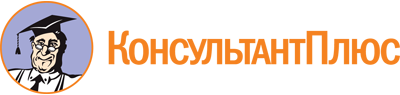 Приказ Министерства социальной защиты населения Кузбасса от 30.12.2021 N 305
"Об утверждении административного регламента предоставления государственной услуги "Предоставление субсидий на оплату жилого помещения и коммунальных услуг"Документ предоставлен КонсультантПлюс

www.consultant.ru

Дата сохранения: 30.03.2022
 Абз. третий пп. 1.1 вступает в силу со дня вступления в силу пп "а" и "в" п. 1 ст. 1 Федерального закона от 28.11.2018 N 442-ФЗ.Абз. пятый пп. 2.10.2 вступает в силу со дня вступления в силу пп "а" и "в" п. 1 ст. 1 Федерального закона от 28.11.2018 N 442-ФЗ.N п/пФамилия, имя, отчество (при наличии)Степень родства (свойства), иное отношение к заявителюРегистрация по месту жительства/по месту пребывания (с указанием срока регистрации гражданина)N паспорта, кем и когда выданНаличие льгот (мер социальной поддержки)СНИЛС (при наличии)на счет кредитной организациичерез организацию федеральной почтовой связи